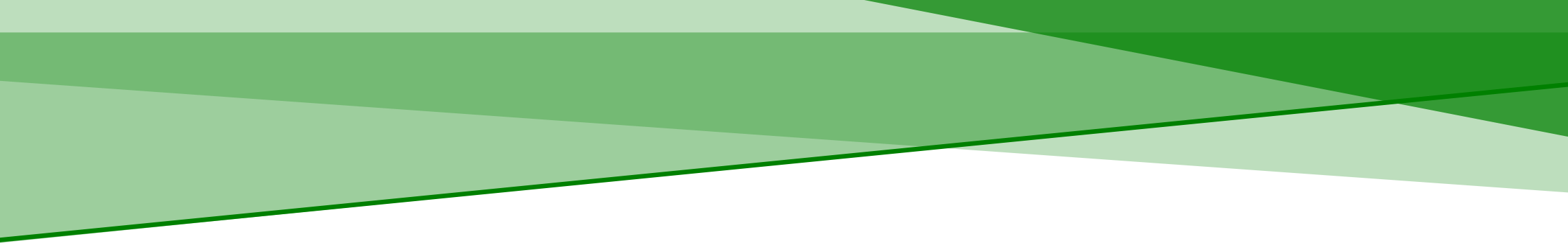 Visualisierung der Befragungsergebnisseder Hochschule OsnabrückBefragung der Absolventinnen und Absolventen
des Prüfungsjahrgangs 2017Inhaltsangabe1.	Einleitung	42.	Einsatz von Vergleichswerten	53.	Stichprobenbeschreibung	64.	Derzeitige Beschäftigung	75.	Auswertung der Zielerreichung	86.	Aufnahme eines weiteren Studiums	97.	Beschäftigungssuche	118.	Beruf	139.	Beziehung zwischen Studium und Beschäftigung	1710.	Zufriedenheit mit dem Studium	2011.	Kompetenzen	2112.	Anhang A	22AbbildungsverzeichnisAbbildung 1: Im Bericht enthaltene Studienbereichsgruppen	4Abbildung 2: Demografie	6Abbildung 3: Erwerbsstatus/Tätigkeit ca. 1,5 Jahre nach Studienabschluss	7Abbildung 4: Auswertung der Zielerreichung	8Abbildung 5: Aufnahme eines Master-Studiums nach dem Bachelor-Abschluss	9Abbildung 6: Wechsel der Hochschule für das weitere Studium nach dem Bachelor-Abschluss	9Abbildung 7: Promotion	10Abbildung 8: Dauer der Suche für die erste Beschäftigung nach Studienabschluss	11Abbildung 9: Erfolgreicher Weg der Beschäftigungssuche	12Abbildung 10: Berufliche Stellung	13Abbildung 11: Leitungsaufgabe	13Abbildung 12: Monatliches Arbeitseinkommen (Brutto)	14Abbildung 13: Sektor der Beschäftigung	15Abbildung 14: Hauptsächliche Tätigkeit	16Abbildung 15: Bewertung der praxis- und berufsbezogenen Studienelemente	17Abbildung 16: Verwendung der im Studium erworbenen Qualifikationen im Beruf	17Abbildung 17: Beziehung zwischen Studienfach und den beruflichen Aufgaben	18Abbildung 18: Geeignetes Abschlussniveau für die Beschäftigung	18Abbildung 19: Ausbildungsadäquate berufliche Situation	19Abbildung 20: Zufriedenheit mit dem Studium insgesamt	20Abbildung 21: Rückblickende Studienentscheidung	20Abbildung 22: Auswertung Kompetenzen	21Abbildung 23: Im Bericht enthaltene Studiengänge	22Abbildung 24: Im Bericht enthaltene Studiengänge - 2	23Abbildung 25: Im Bericht enthaltene Studiengänge - 3	24EinleitungIm vorliegenden Bericht werden die Rückmeldungen der Absolvent_innen der Hochschule Osnabrück des Prüfungsjahrgangs 2017 dargestellt. Von den insgesamt 2979 Absolvent_innen, die im Prüfungsjahrgang 2017 ihr Studium erfolgreich beendet haben, beteiligten sich 1356 (46%) am AP2017.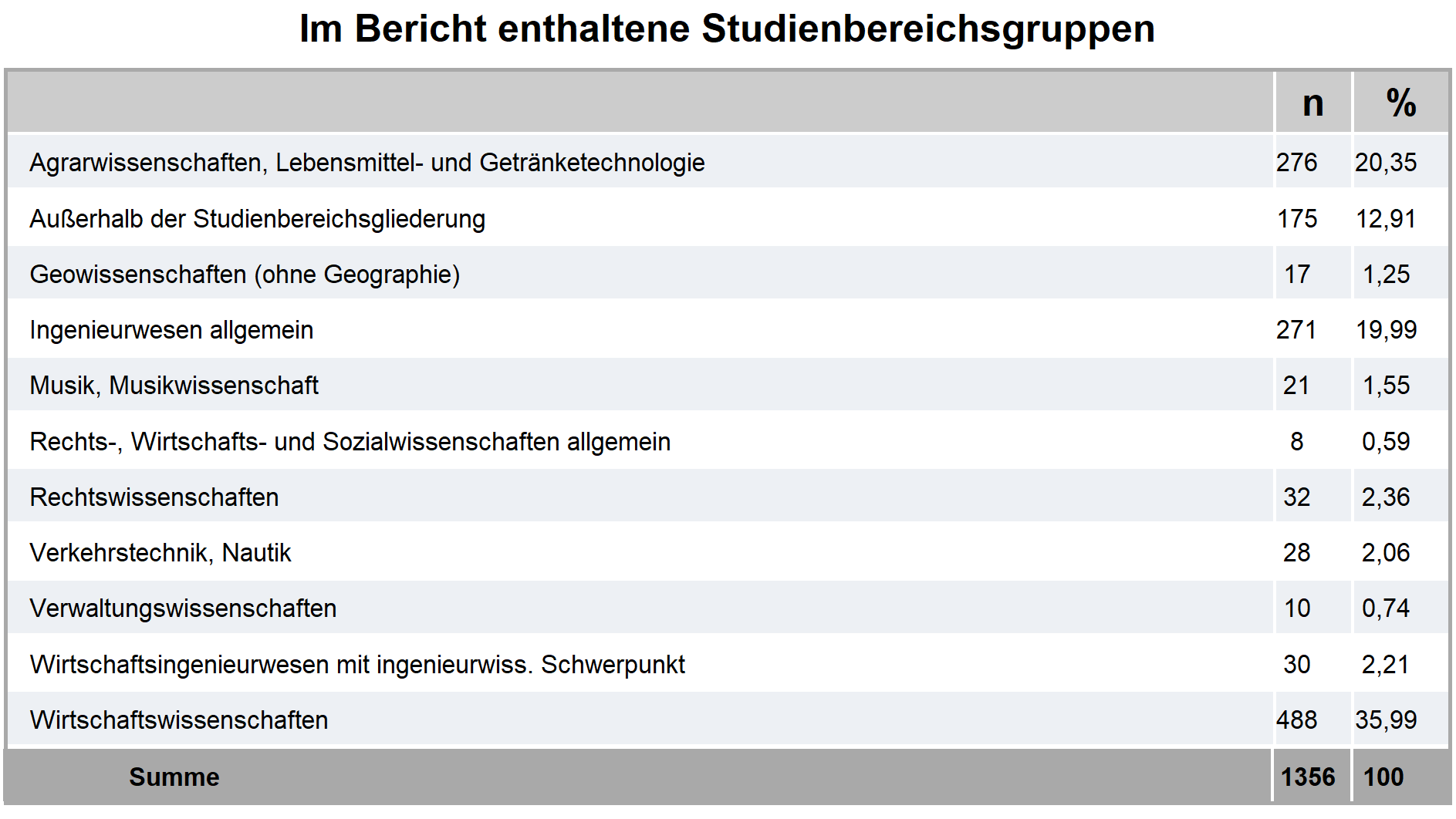 Abbildung 1: Im Bericht enthaltene StudienbereichsgruppenEinsatz von VergleichswertenUm den Nutzen der verwendeten Vergleichswerte für Ihre Hochschule zu optimieren, hat das Institut für angewandte Statistik die Fallbasis der Vergleichswerte über ein Pooling der Stichprobe des AP2017 (n=11.460) und der KOAB-Befragung (n=38.867) erweitert (Stand: 13.09.2019). Auf diese Weise ist es wahrscheinlicher, dass für eine Hochschule relevante Vergleichswerte dargestellt werden können.Die auf den folgenden Seiten genutzten Vergleichswerte werden je Abbildung festgelegt, daher kann sich die Fallbasis ändern. Ziel ist es, auf datenschutzkonforme Weise, möglichst passende Vergleichswerte einzusetzen. Dies bedeutet, dass die Vergleichswerte immer aus mindestens 5 weiteren Hochschulen kommen und mindestens 20 Fälle für einen Vergleich vorhanden sind müssen. Der inhaltlichen Nähe zwischen Ihrer Hochschule und den ausgewählten Vergleichsdaten wird dabei die höchste Priorität gegeben. Wie die Vergleichswerte erstellt werden, beschreiben wir im Folgenden:Die Vergleichsdaten stammen stets von Hochschulen, die den gleichen Hochschultyp wie ihre Hochschule aufweisen. Auf diese Weise werden die Ergebnisse von Fachhochschulen nur mit den Ergebnissen anderer Fachhochschulen und die Ergebnisse von Universitäten nur mit jenen von Universitäten verglichen.In den Vergleichswerten sind die Daten Ihrer Hochschule nicht enthalten. Den Werten Ihrer Hochschule werden somit nur die Werte anderer Hochschulen gegenübergestellt.Ausgangspunkt für die Auswahl der passenden Vergleichswerte, sind die von Ihrer Hochschule in die Befragung einbezogenen Studiengänge. Jeder Studiengang ist einem Studienbereich zugeordnet.Falls möglich, werden die Vergleichswerte ausschließlich aus Fällen zusammengestellt, die aus den identischen Studienbereichsgruppen stammen, die auch an Ihrer Hochschule vertreten sind. In diesem Fall wird dies in der Abbildung mit dem Kürzel SBG für Studienbereichsgruppe angegeben.Falls es nicht möglich ist, die Vergleichswerte auf Ebene der Studienbereichsgruppen zusammenzustellen, werden die korrespondierenden - aber weiter gefassten - Fächergruppen genutzt. In diesem Fall wird dies in der Abbildung mit dem Kürzel FGG für Fächergruppe angegeben.Falls es nicht möglich ist, den Vergleich auf Ebene der Fächergruppe zu ziehen, werden die gesamten Daten eines Hochschultyps einbezogen. In diesem Fall wird dies in der Abbildung mit dem Kürzel ges. für gesamt angegeben.Stichprobenbeschreibung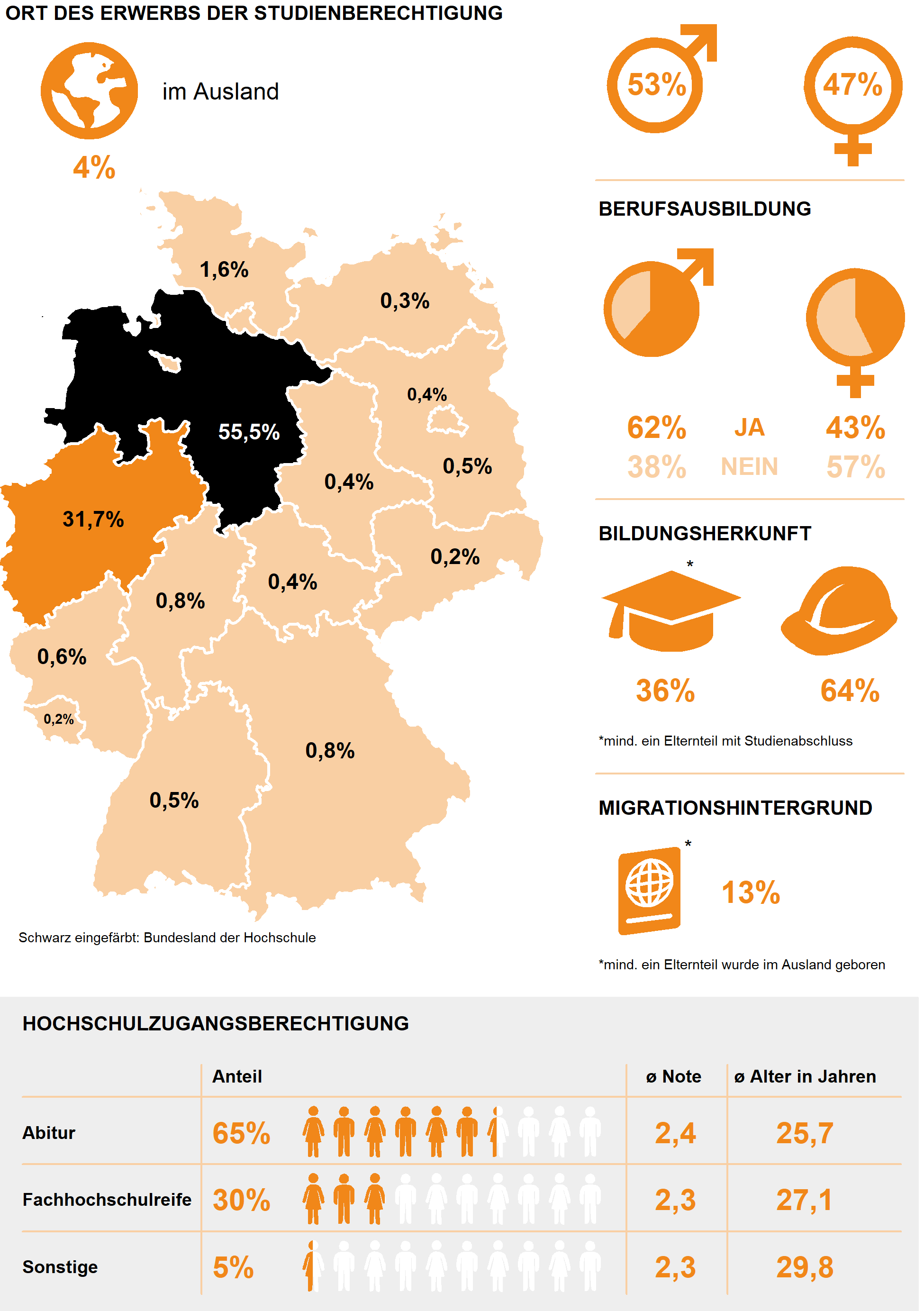 Abbildung 2: DemografieDerzeitige Beschäftigung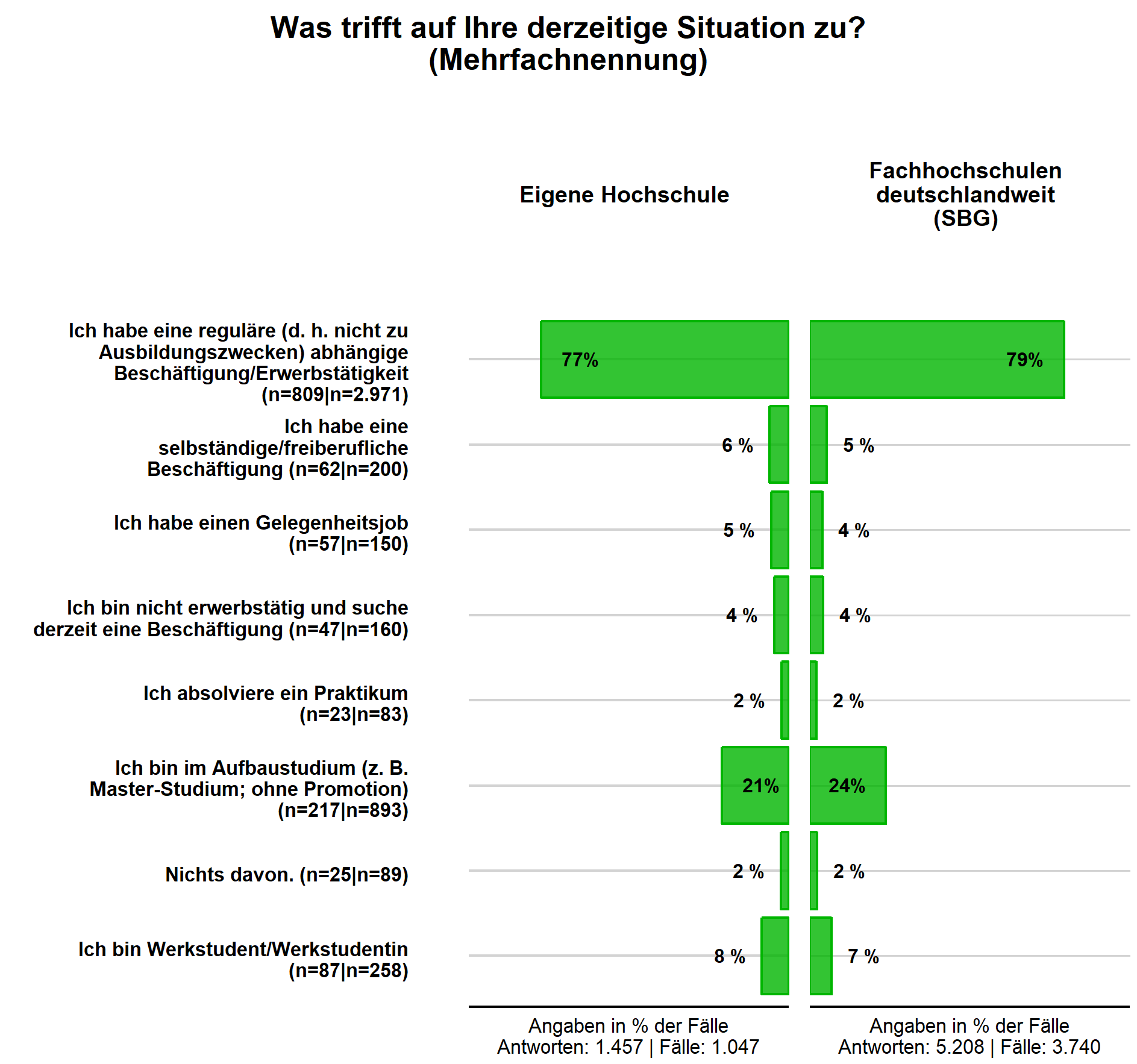 Abbildung 3: Erwerbsstatus/Tätigkeit ca. 1,5 Jahre nach Studienabschluss*hier werden nur die Fälle der Eigenen Hochschule ab 2% angezeigtAuswertung der Zielerreichung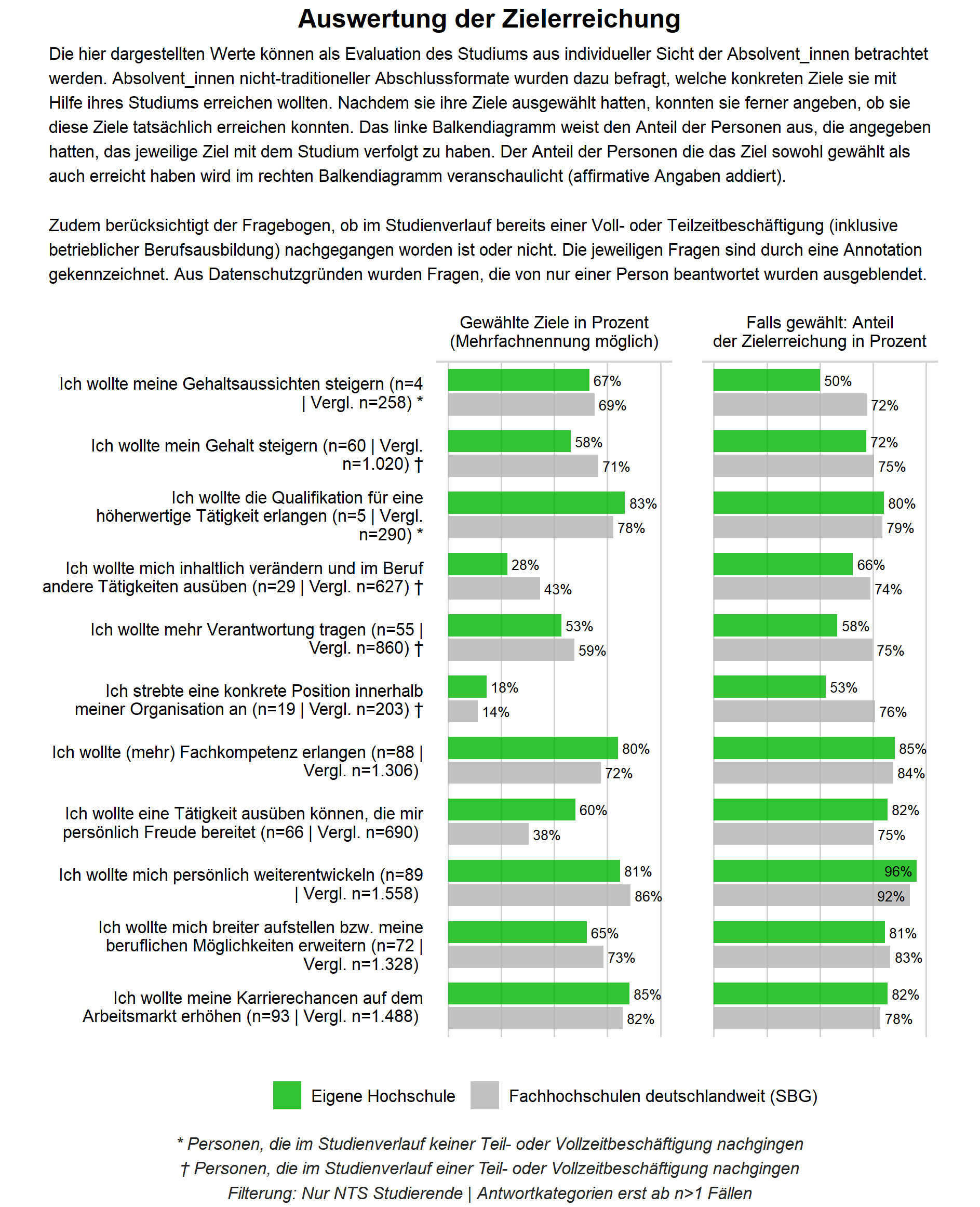 Abbildung 4: Auswertung der ZielerreichungAufnahme eines weiteren Studiums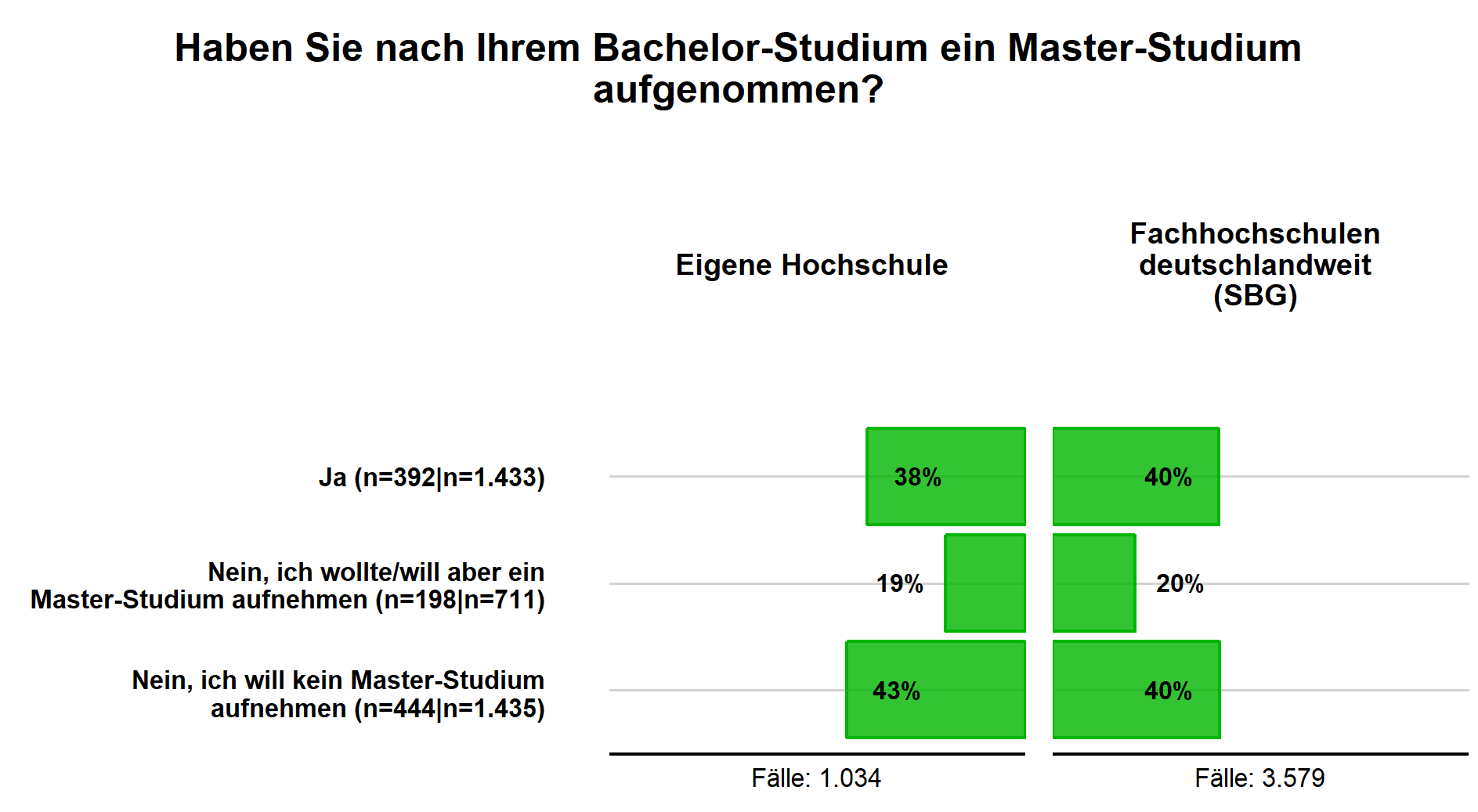 Abbildung 5: Aufnahme eines Master-Studiums nach dem Bachelor-Abschluss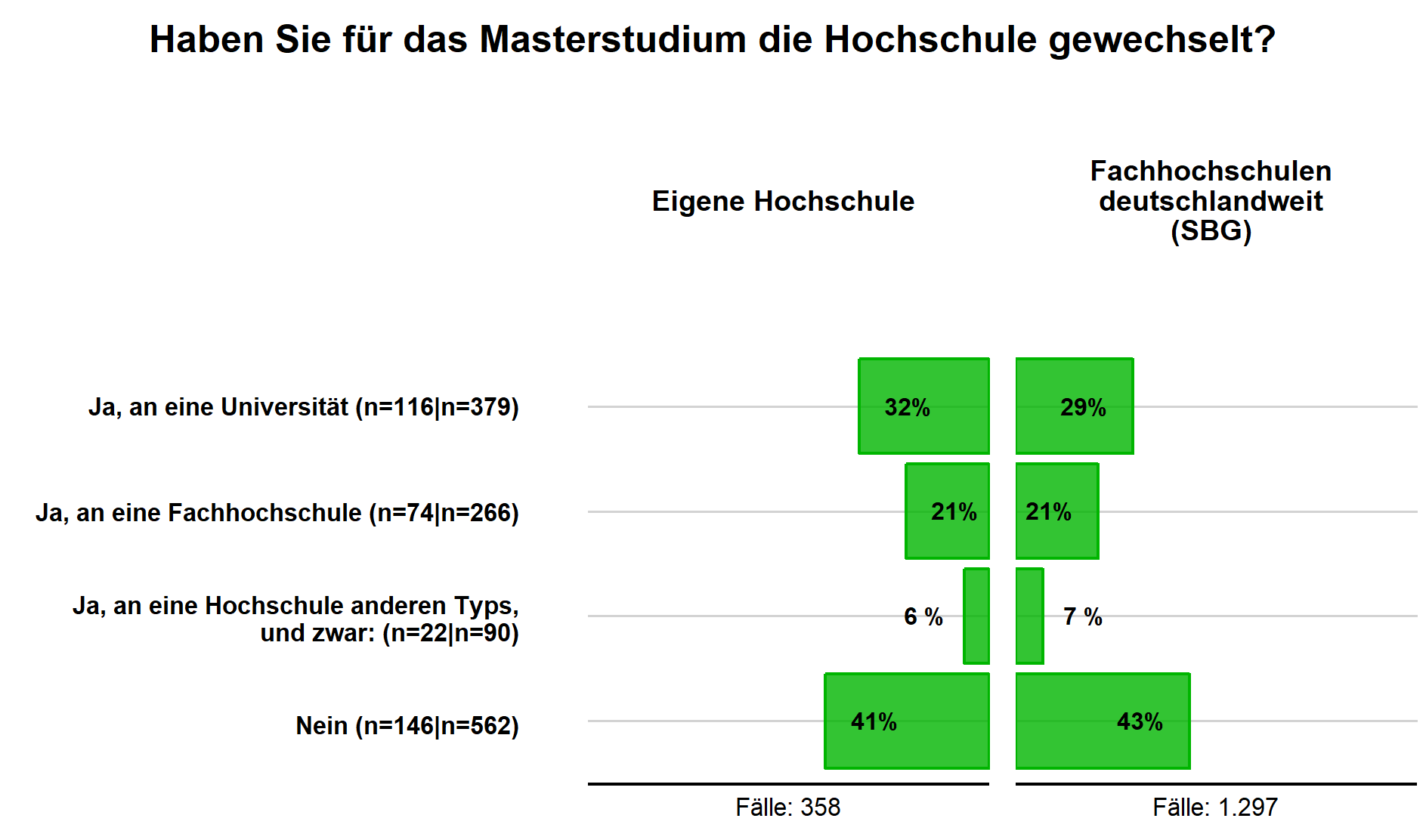 Abbildung 6: Wechsel der Hochschule für das weitere Studium nach dem Bachelor-Abschluss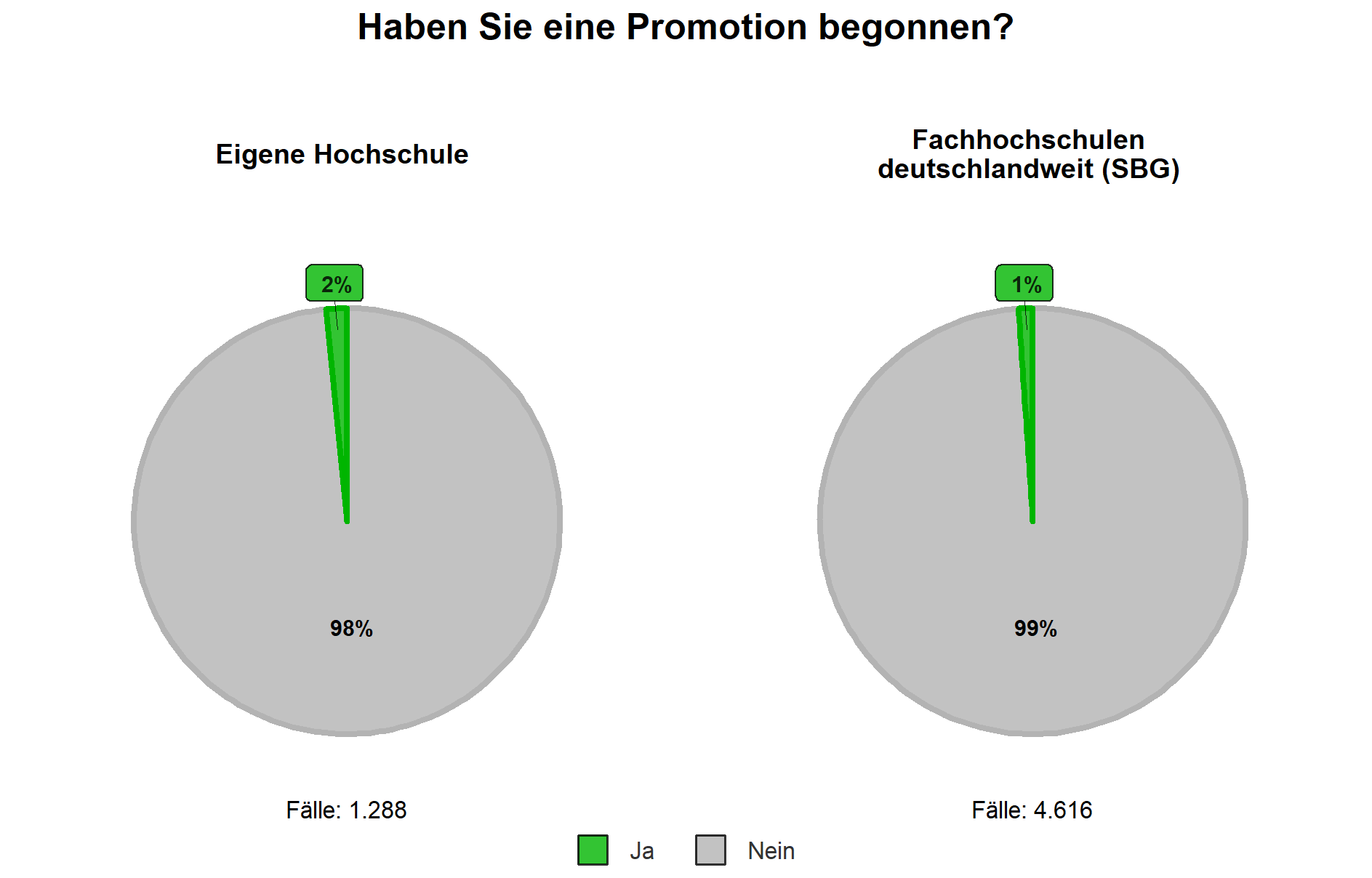 Abbildung 7: PromotionBeschäftigungssuche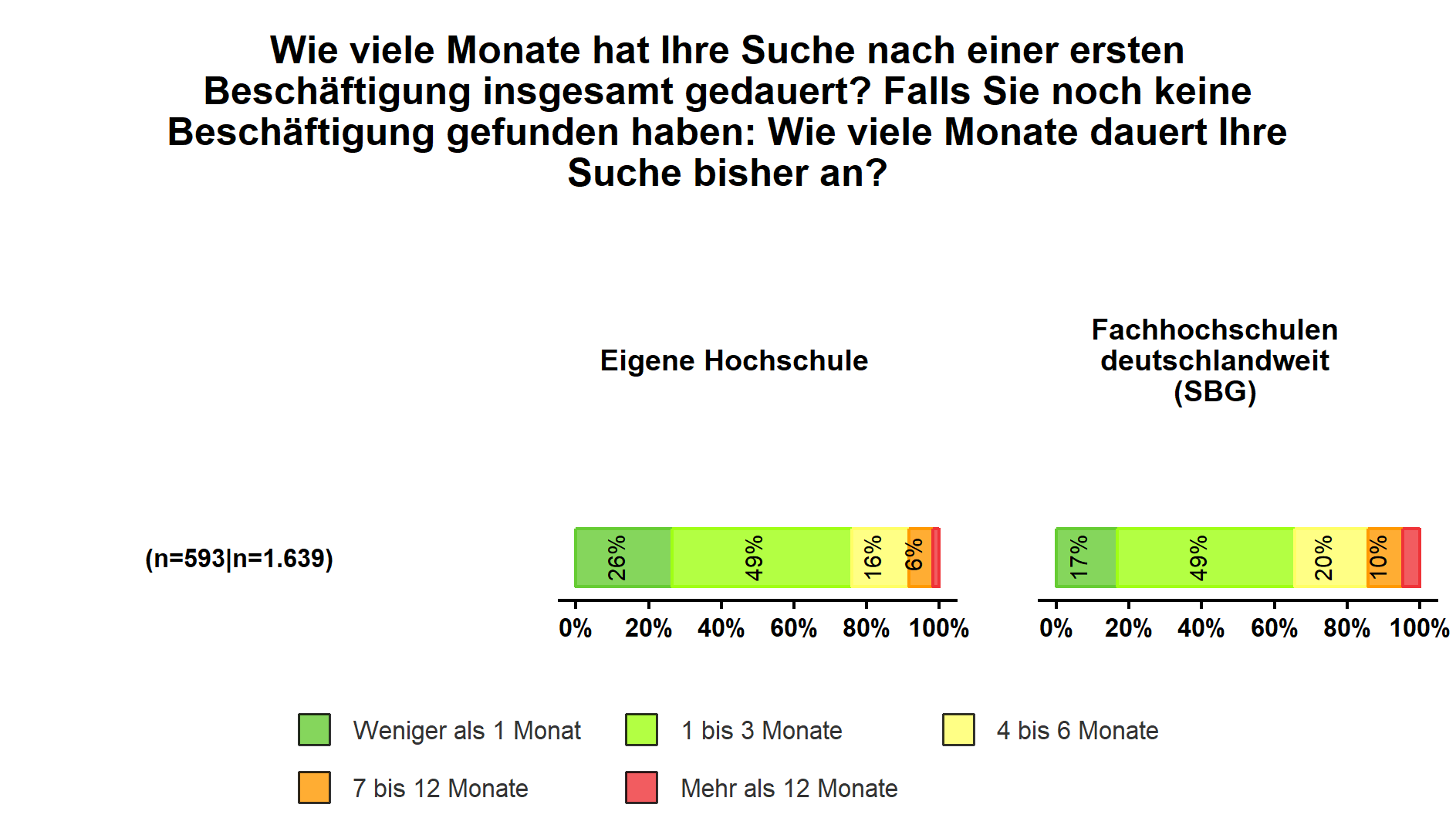 Abbildung 8: Dauer der Suche für die erste Beschäftigung nach Studienabschluss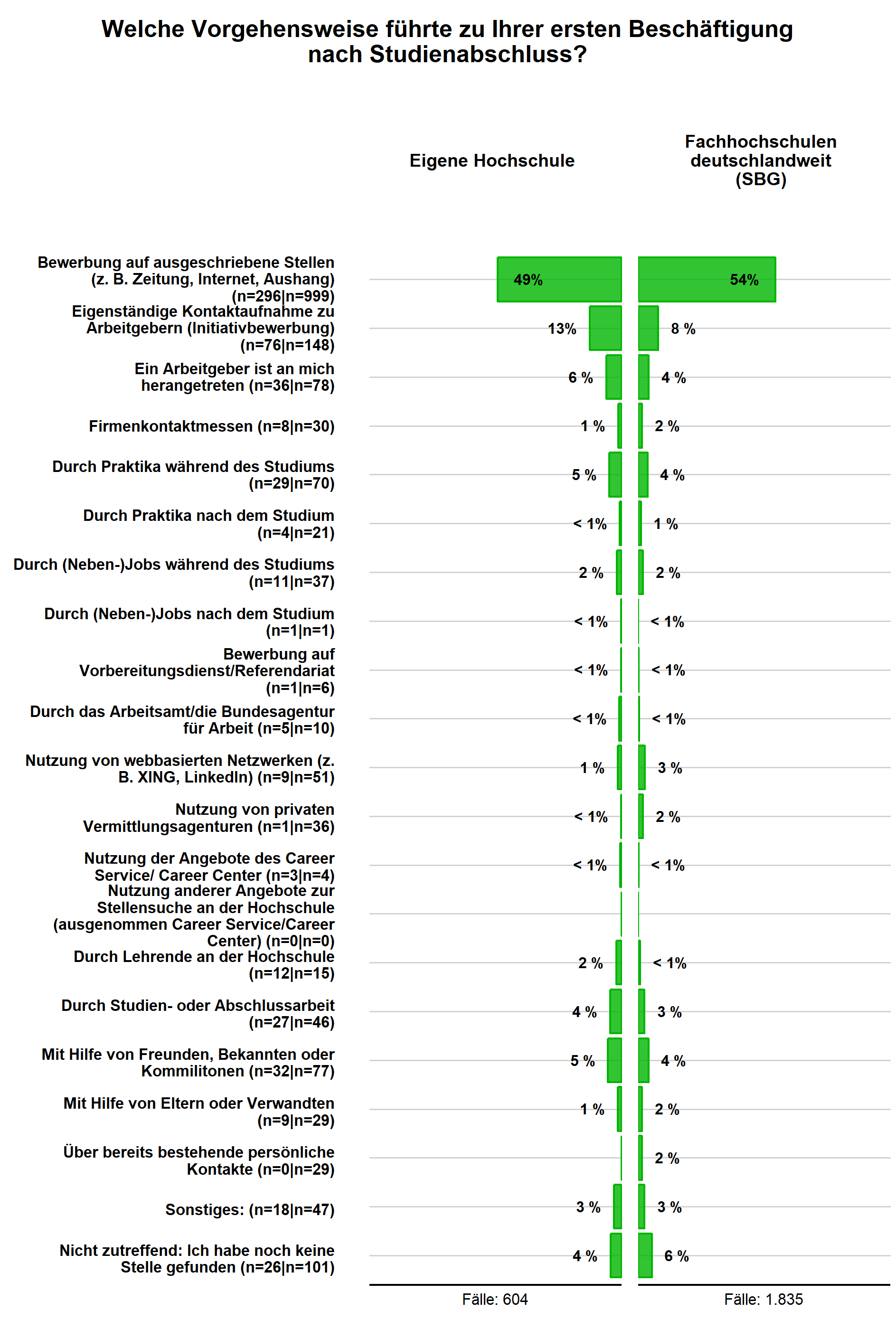 Abbildung 9: Erfolgreicher Weg der BeschäftigungssucheBeruf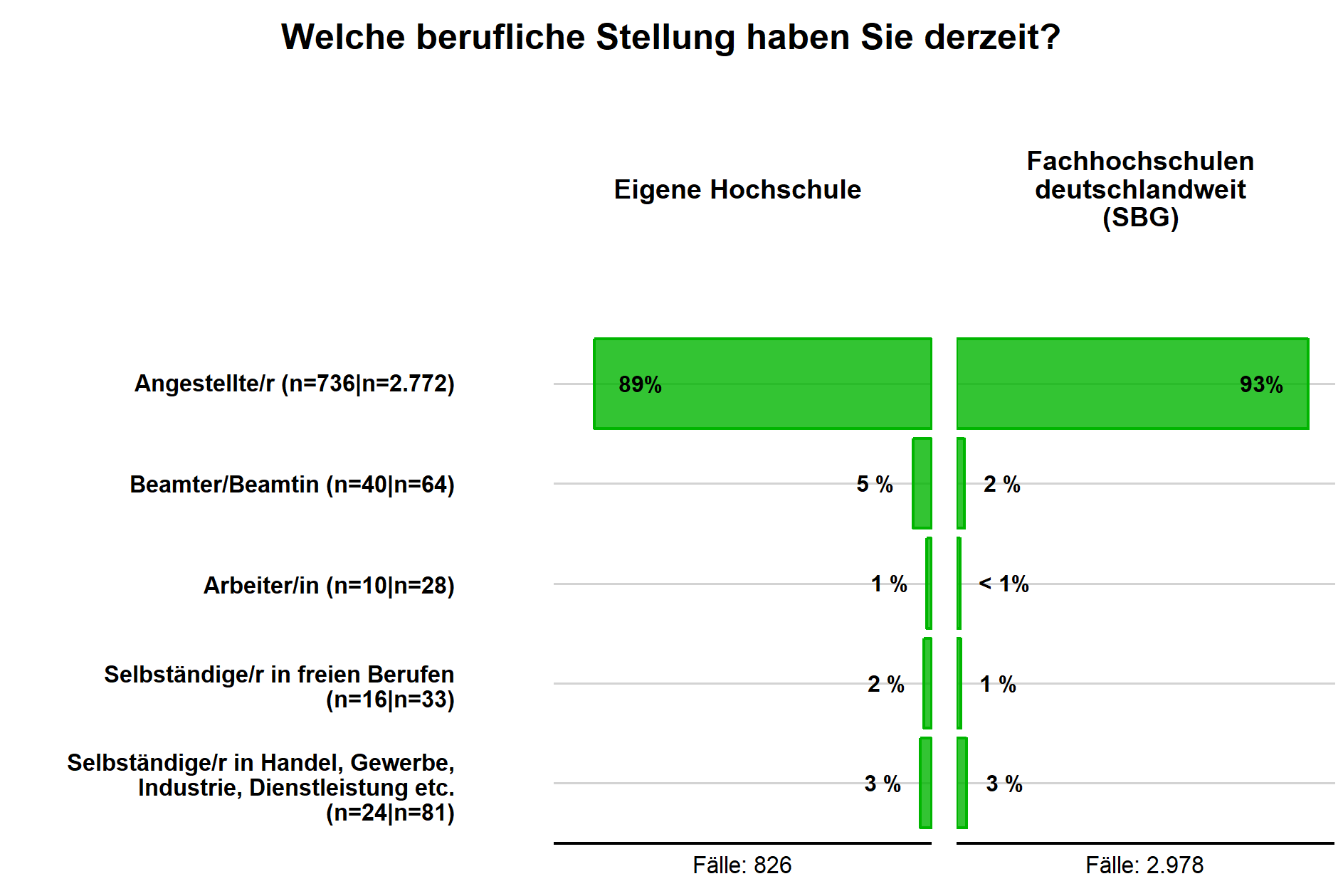 Abbildung 10: Berufliche Stellung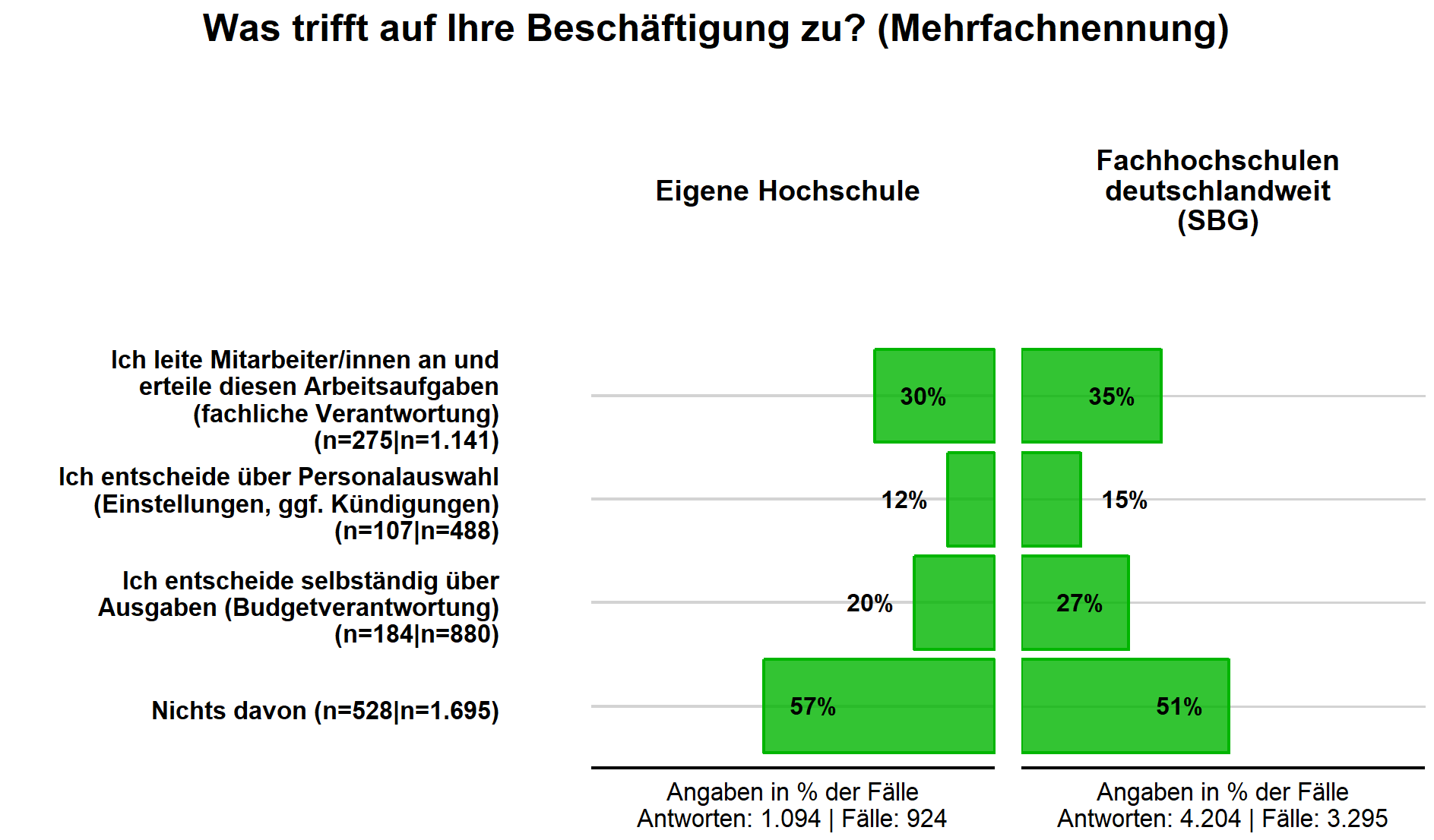 Abbildung 11: Leitungsaufgabe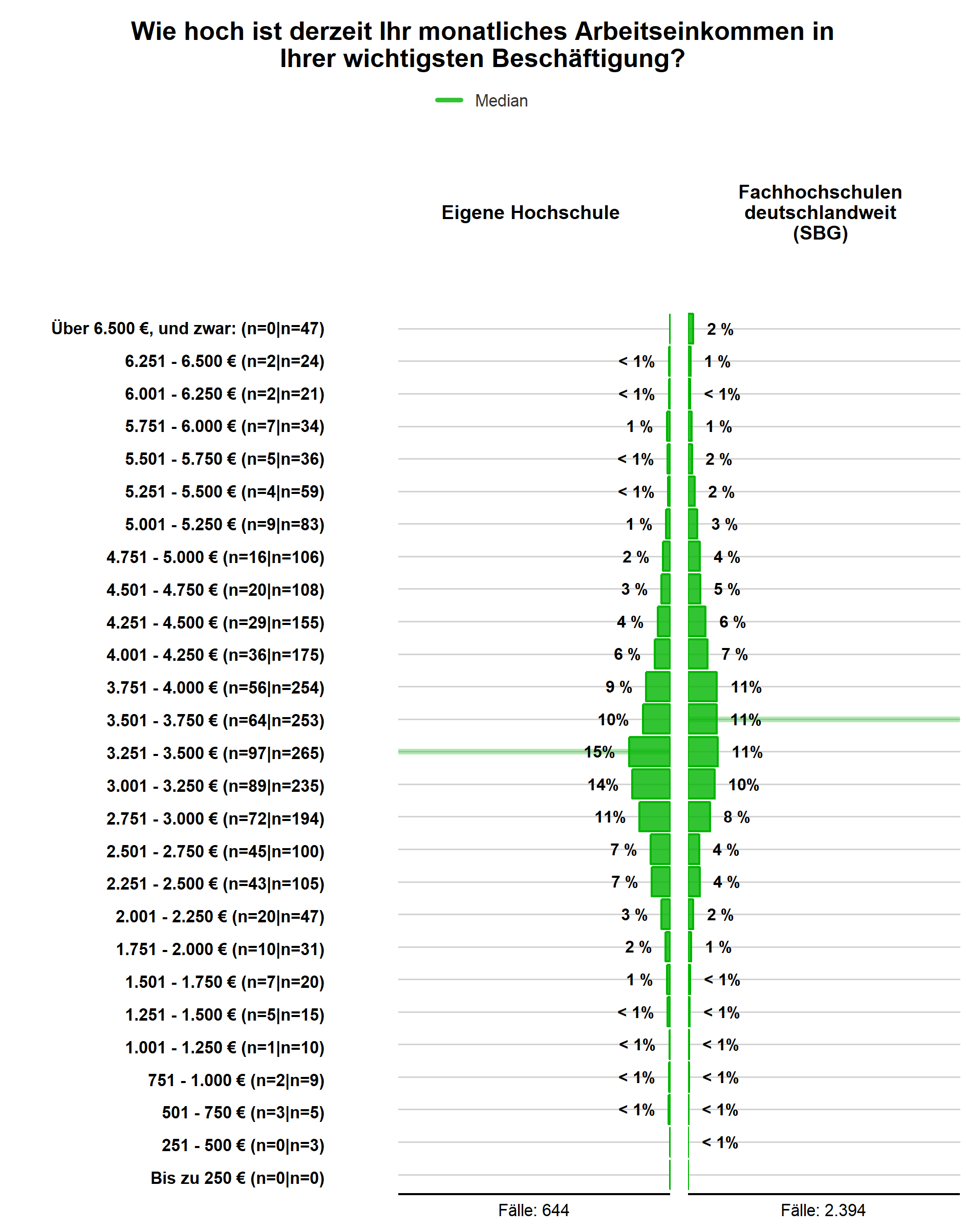 Abbildung 12: Monatliches Arbeitseinkommen (Brutto)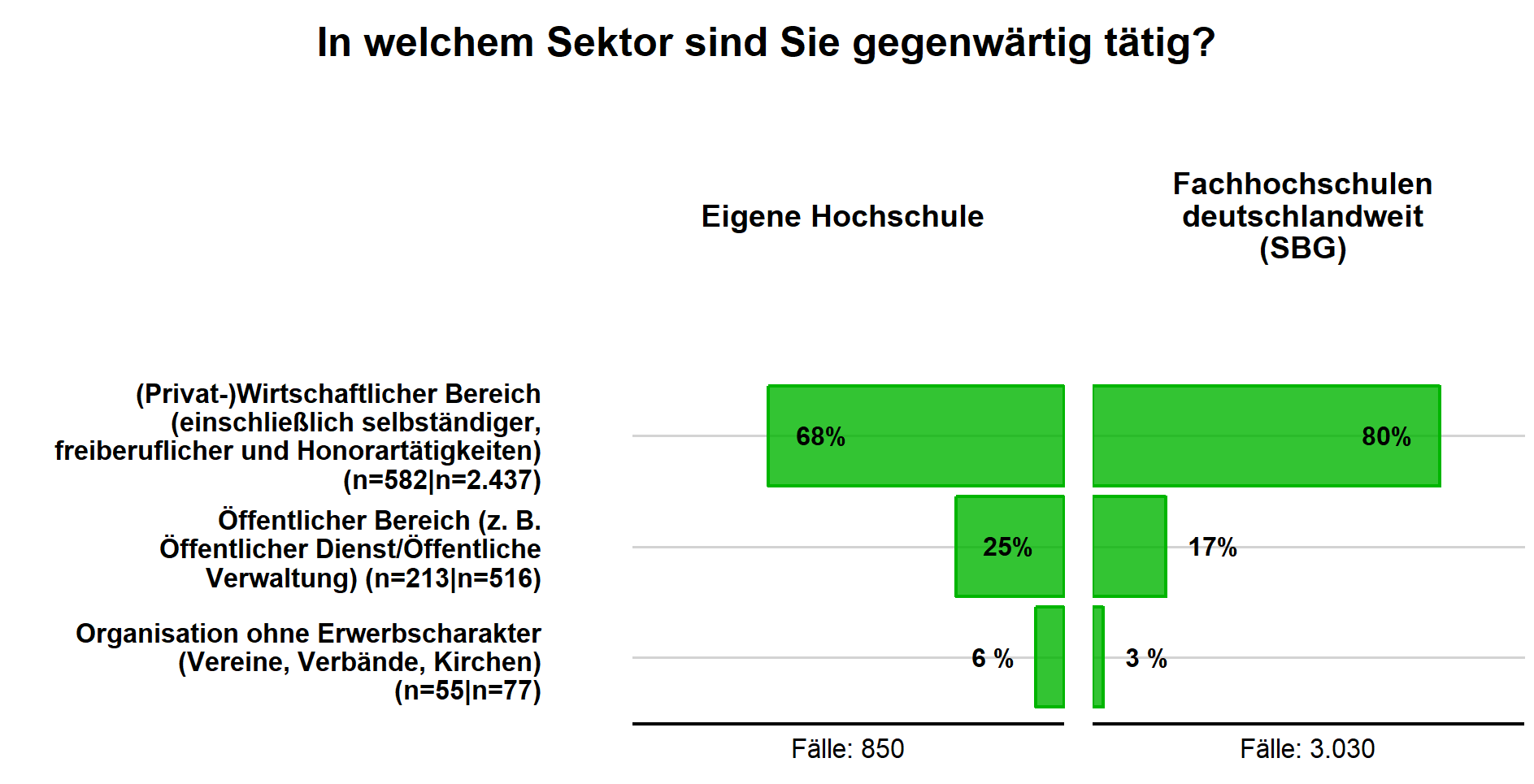 Abbildung 13: Sektor der Beschäftigung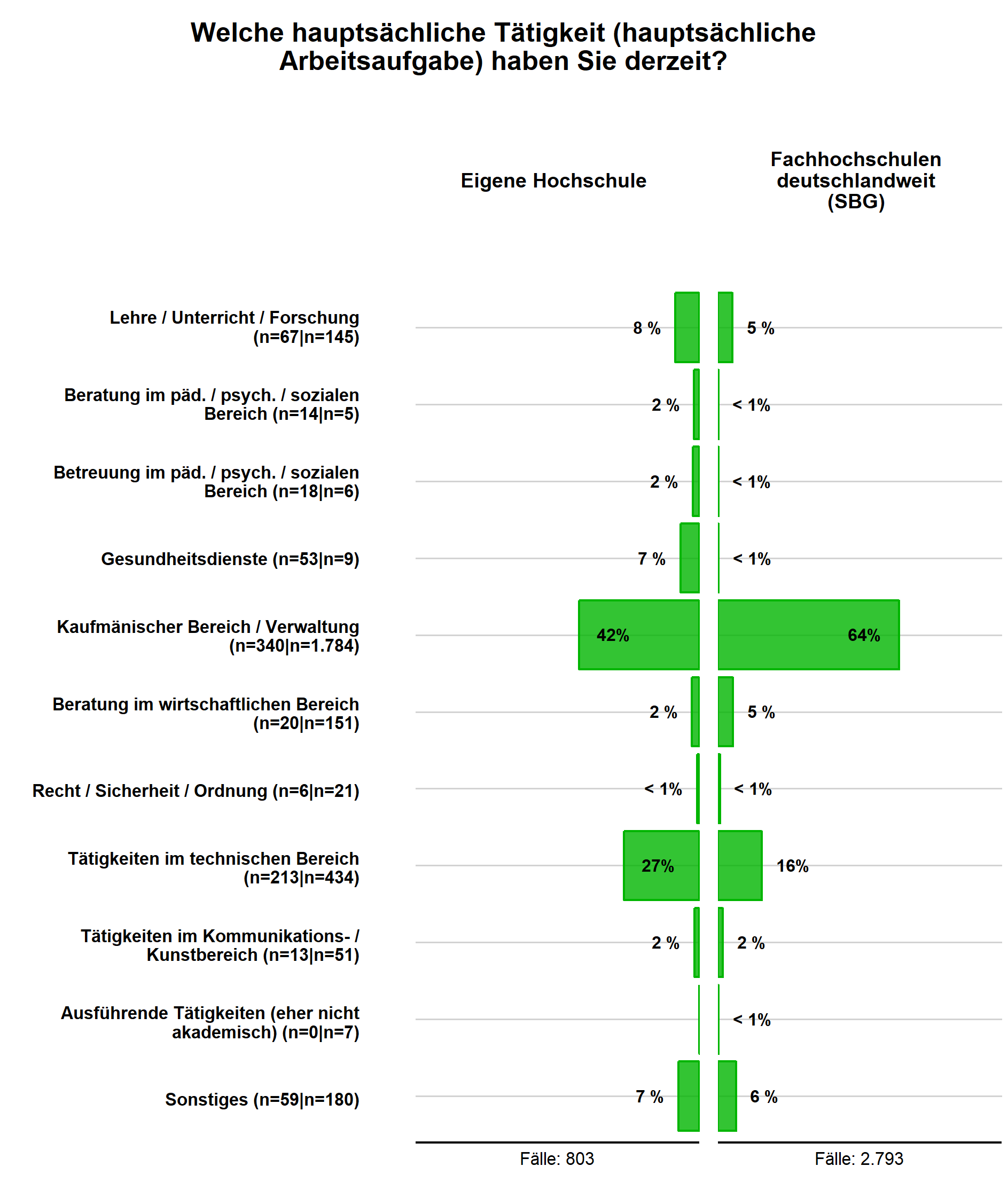 Abbildung 14: Hauptsächliche TätigkeitBeziehung zwischen Studium und Beschäftigung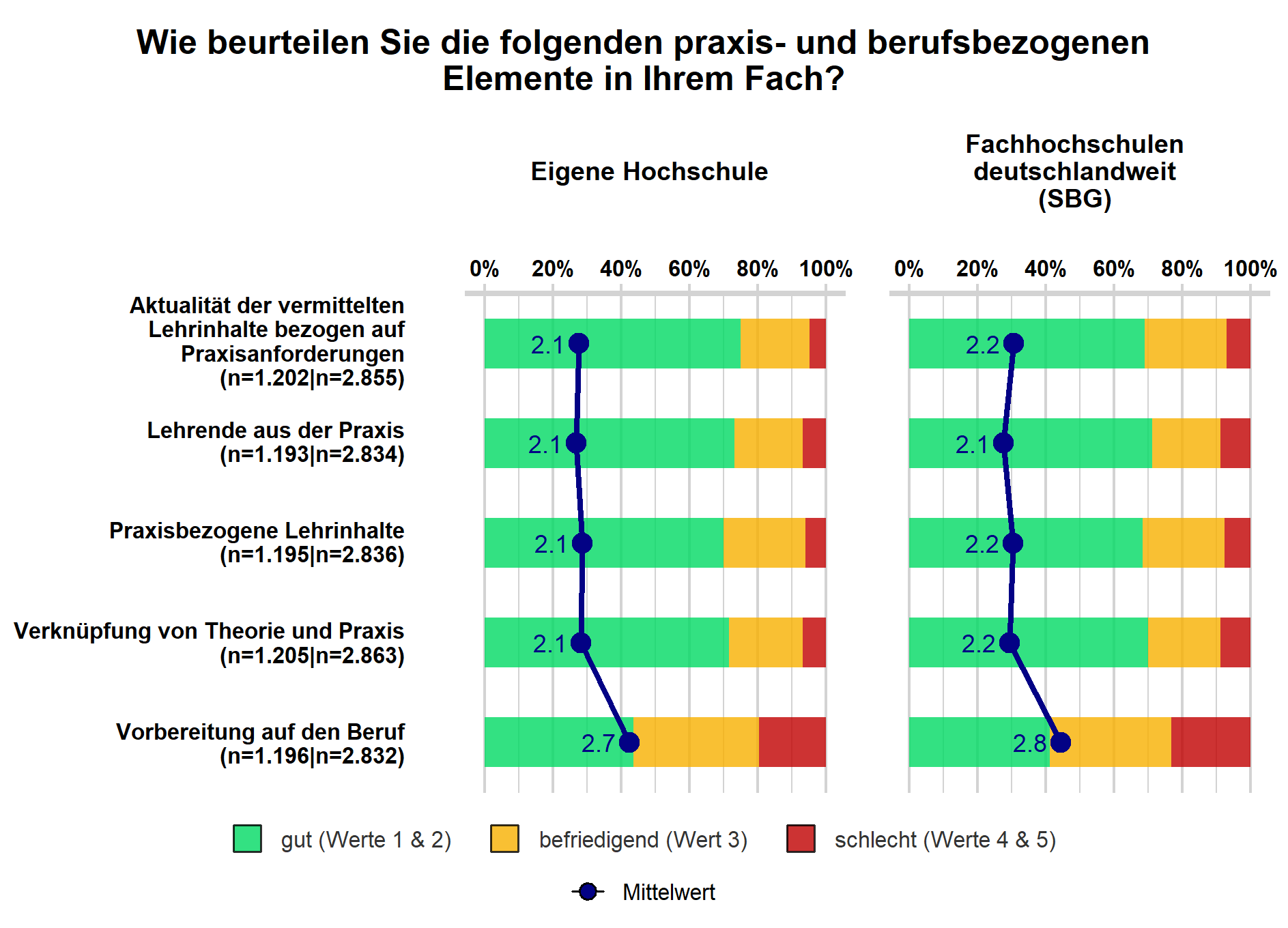 Abbildung 15: Bewertung der praxis- und berufsbezogenen Studienelemente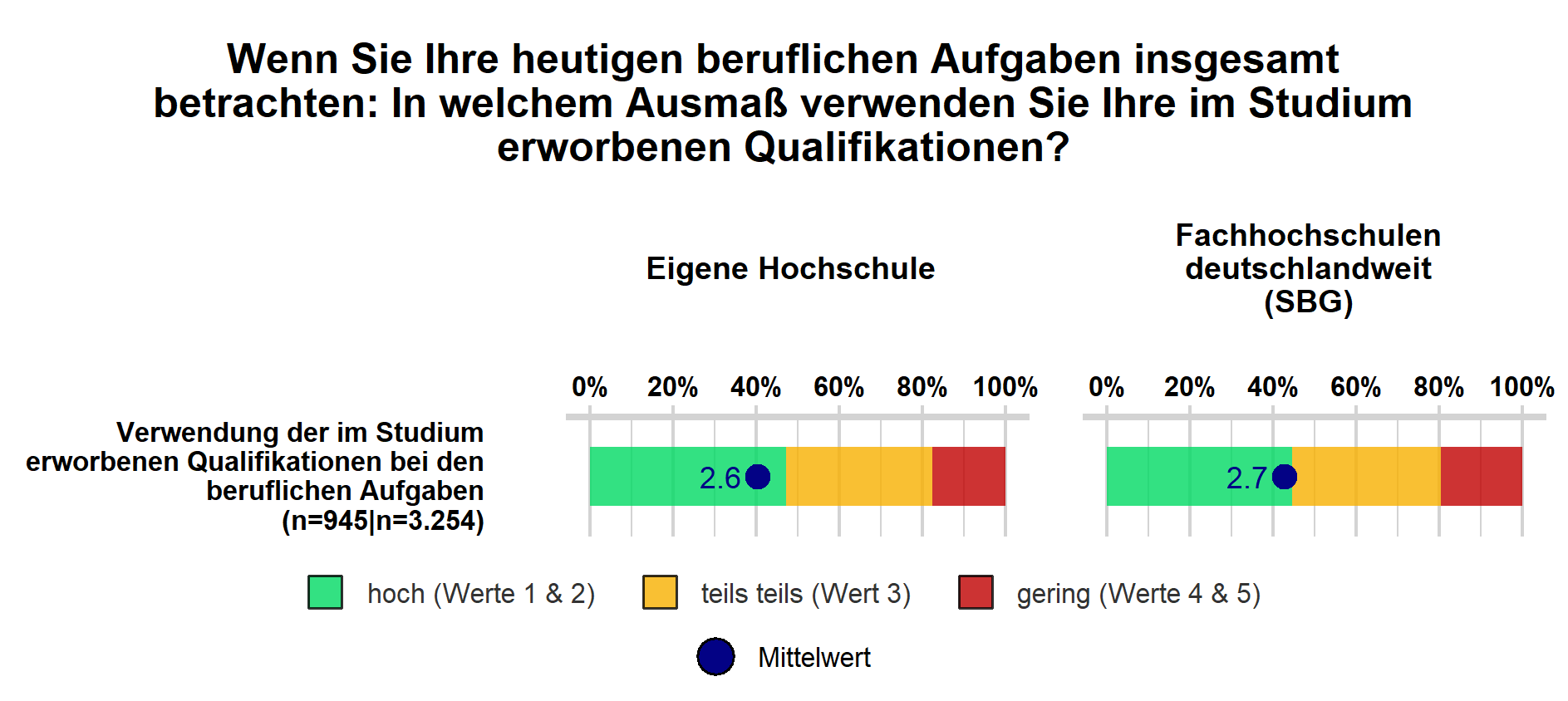 Abbildung 16: Verwendung der im Studium erworbenen Qualifikationen im Beruf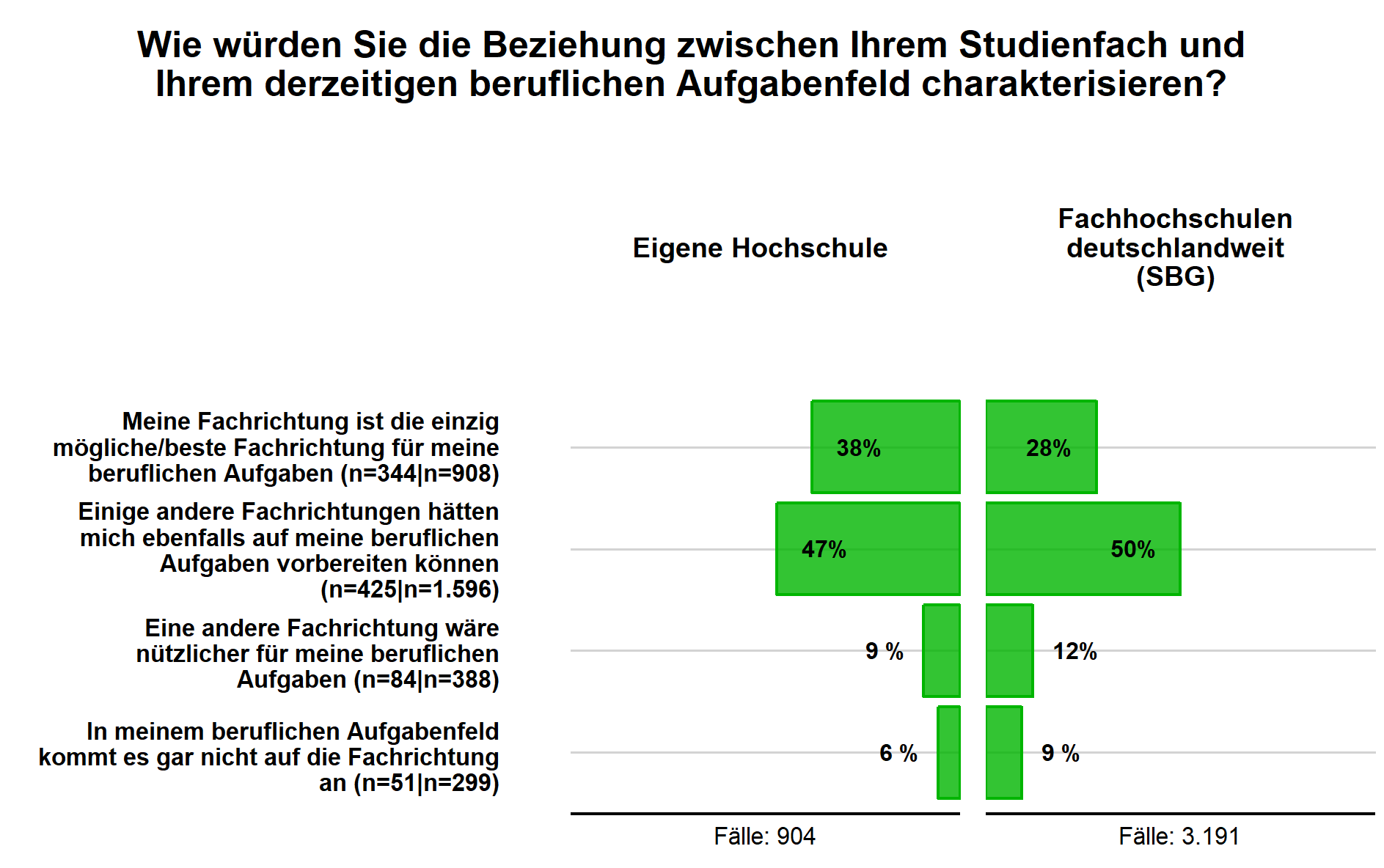 Abbildung 17: Beziehung zwischen Studienfach und den beruflichen Aufgaben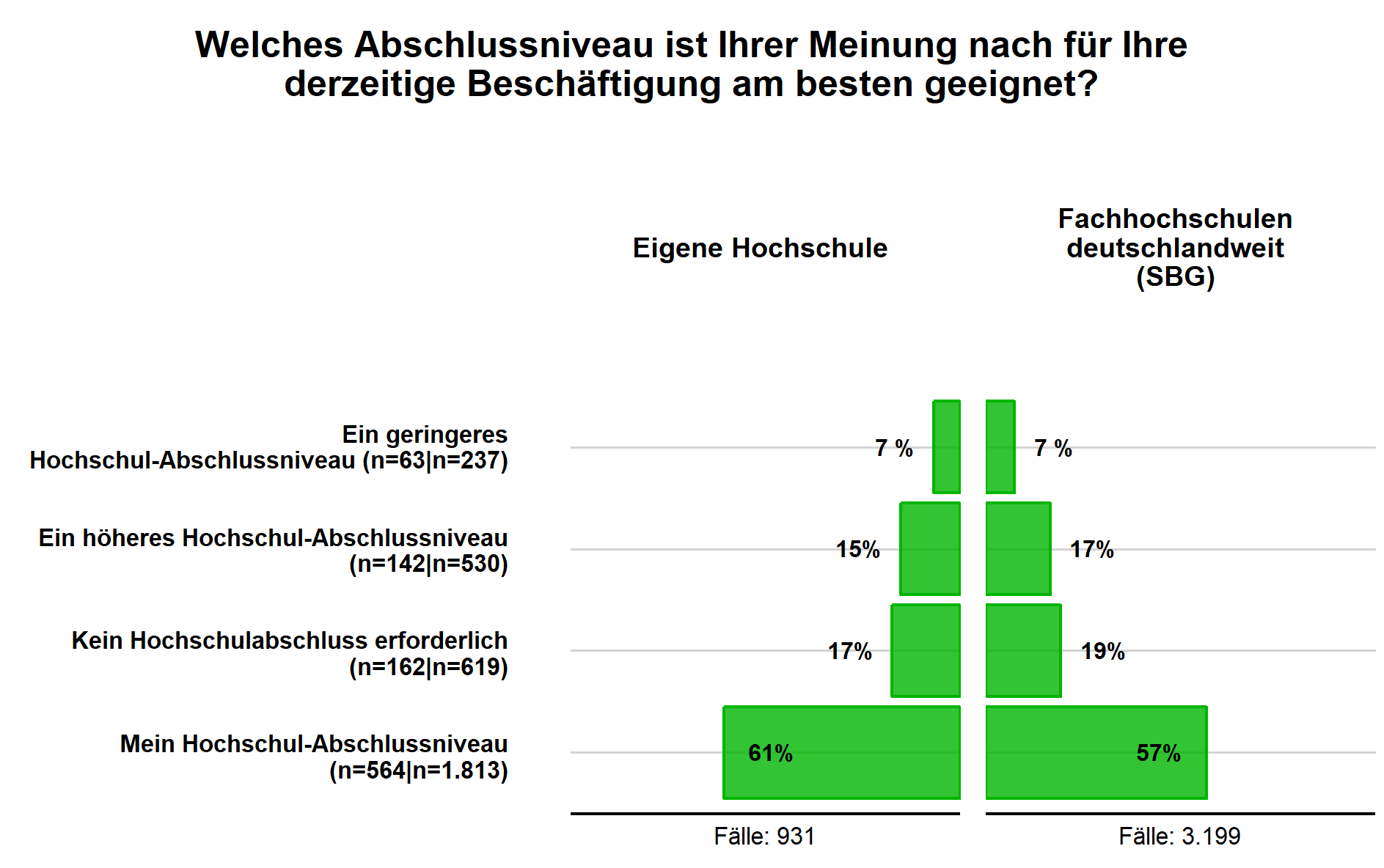 Abbildung 18: Geeignetes Abschlussniveau für die Beschäftigung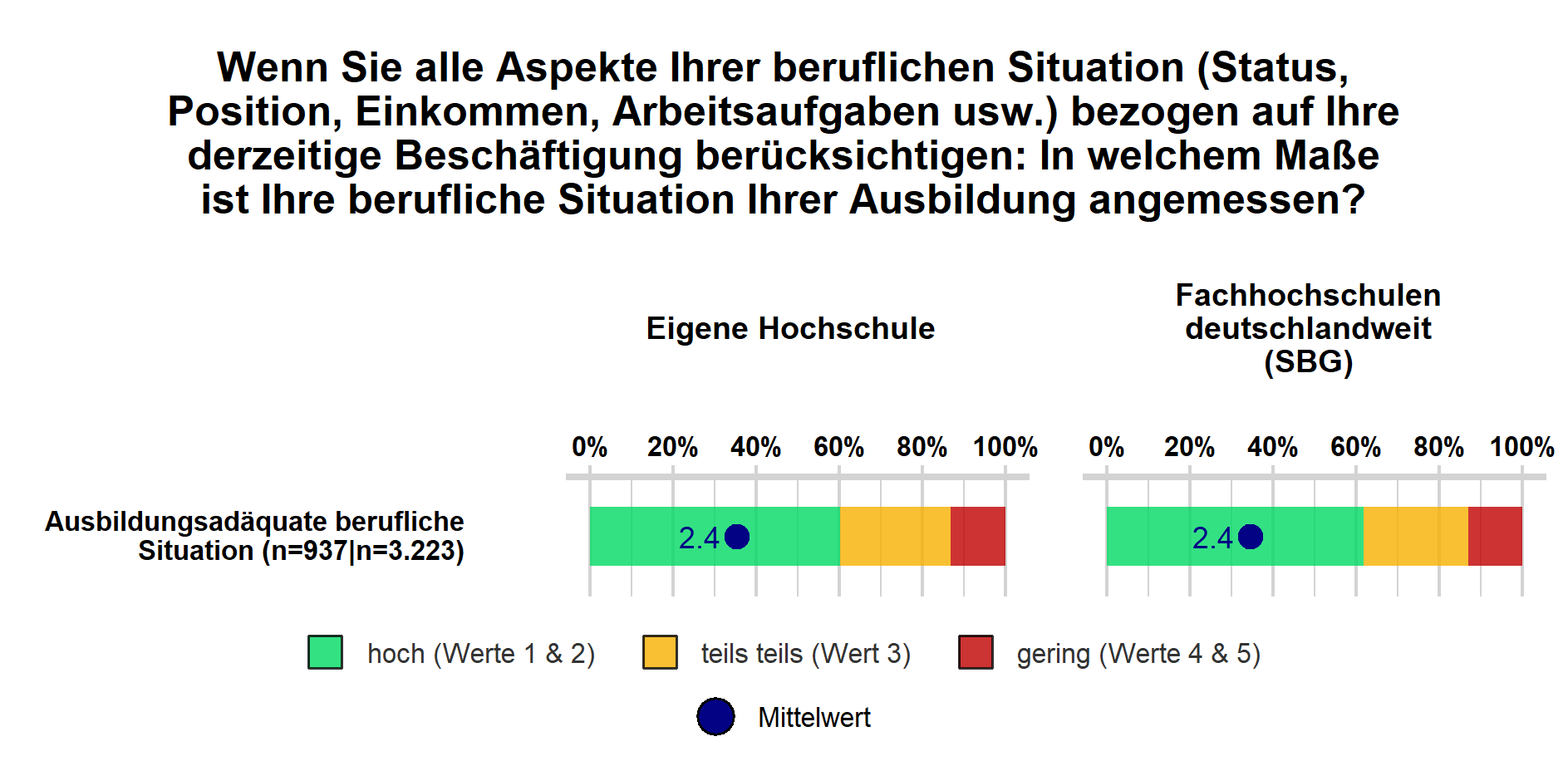 Abbildung 19: Ausbildungsadäquate berufliche SituationZufriedenheit mit dem Studium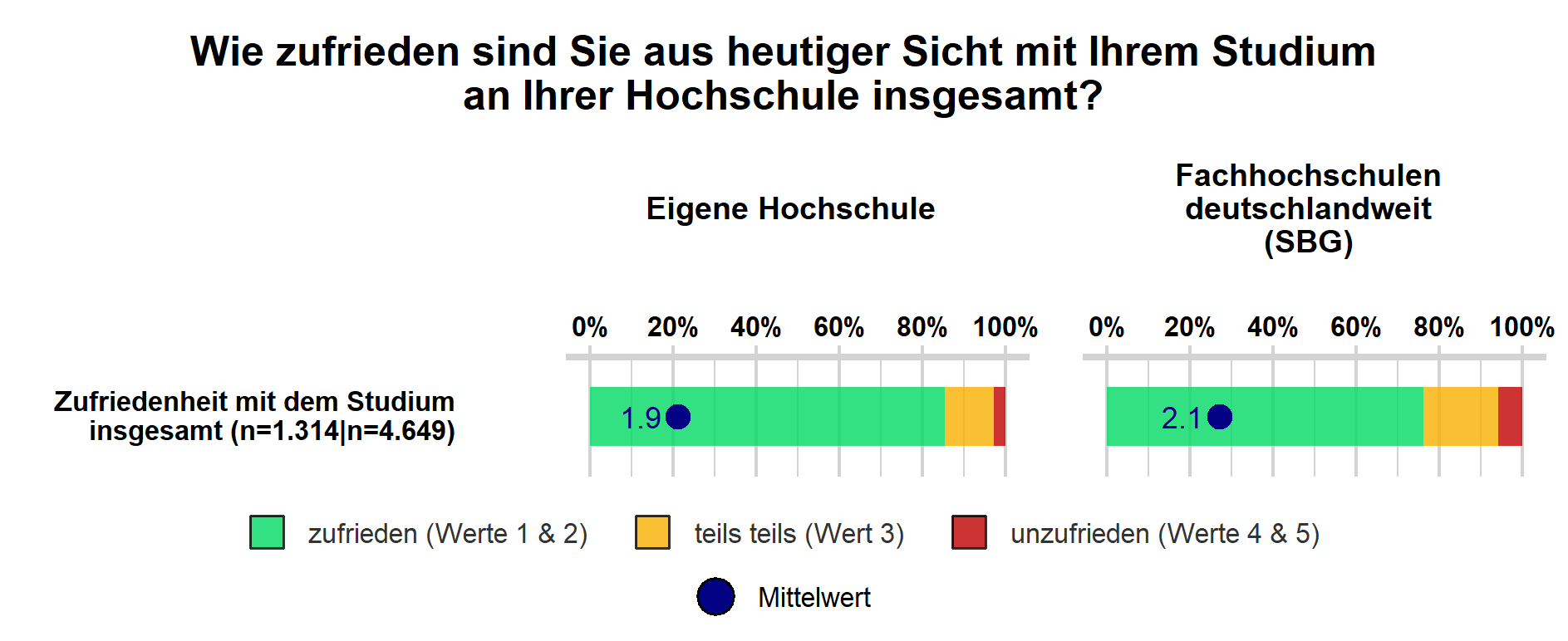 Abbildung 20: Zufriedenheit mit dem Studium insgesamt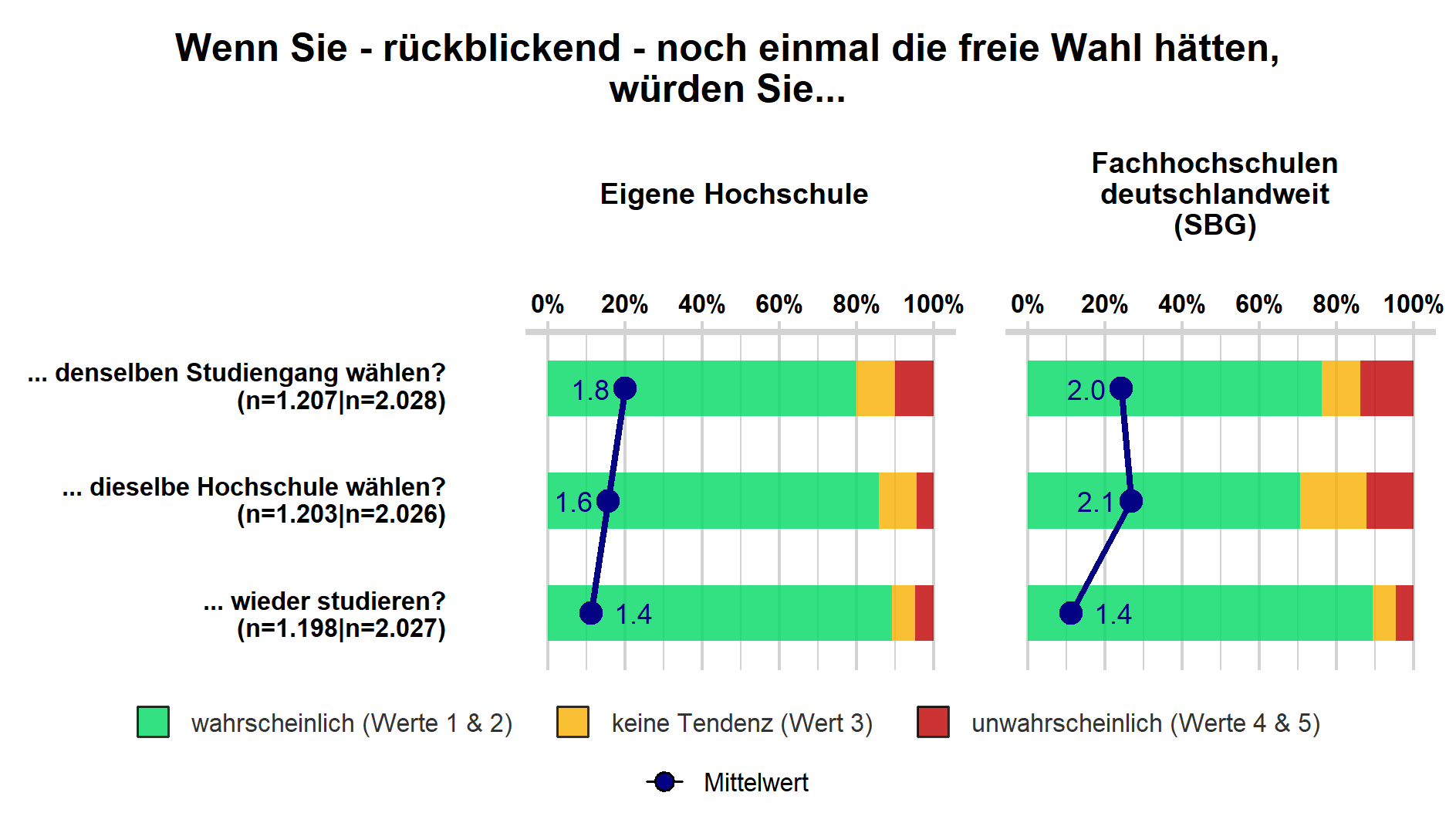 Abbildung 21: Rückblickende StudienentscheidungKompetenzen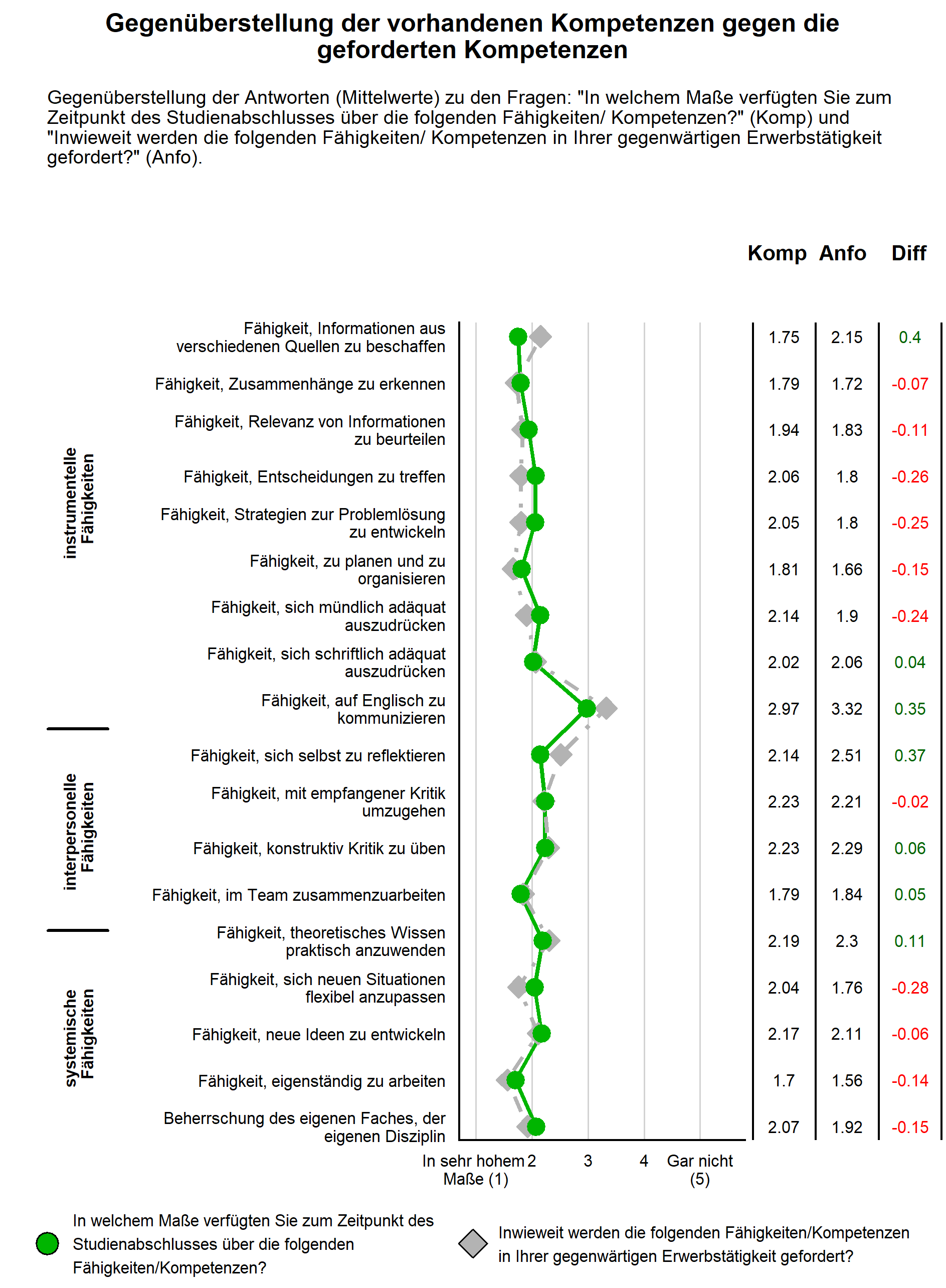 Abbildung 22: Auswertung KompetenzenAnhang A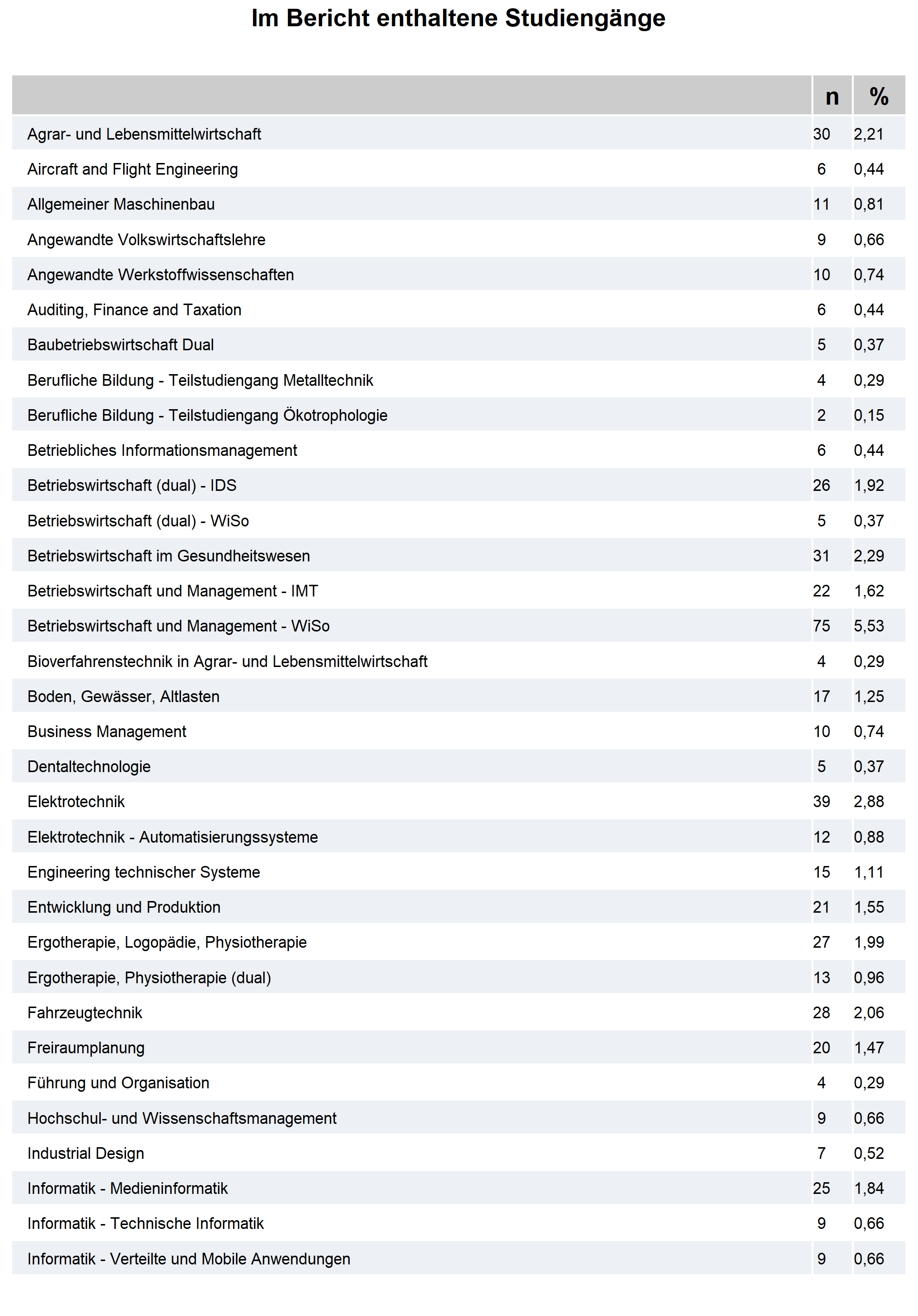 Abbildung 23: Im Bericht enthaltene Studiengänge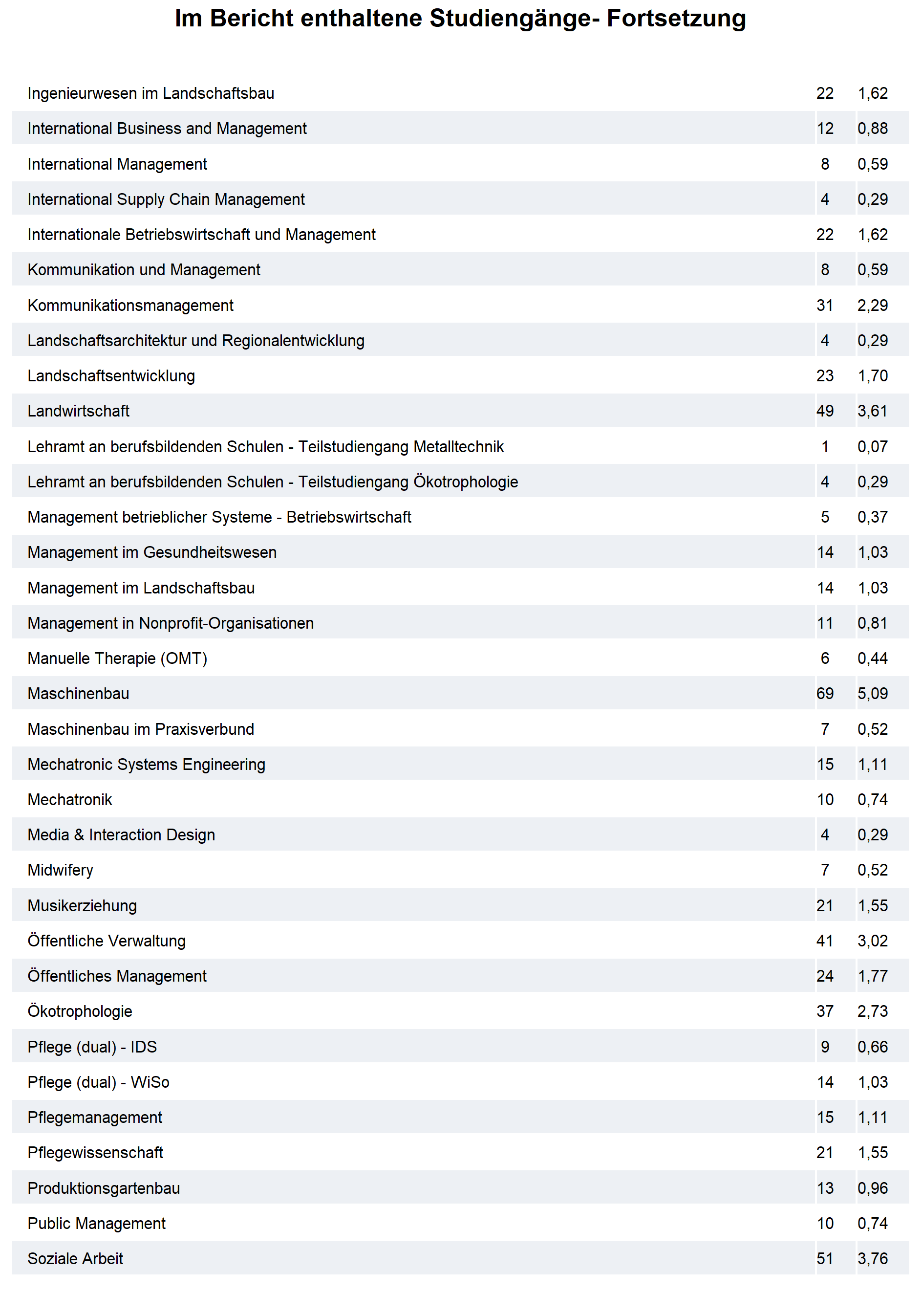 Abbildung 24: Im Bericht enthaltene Studiengänge - 2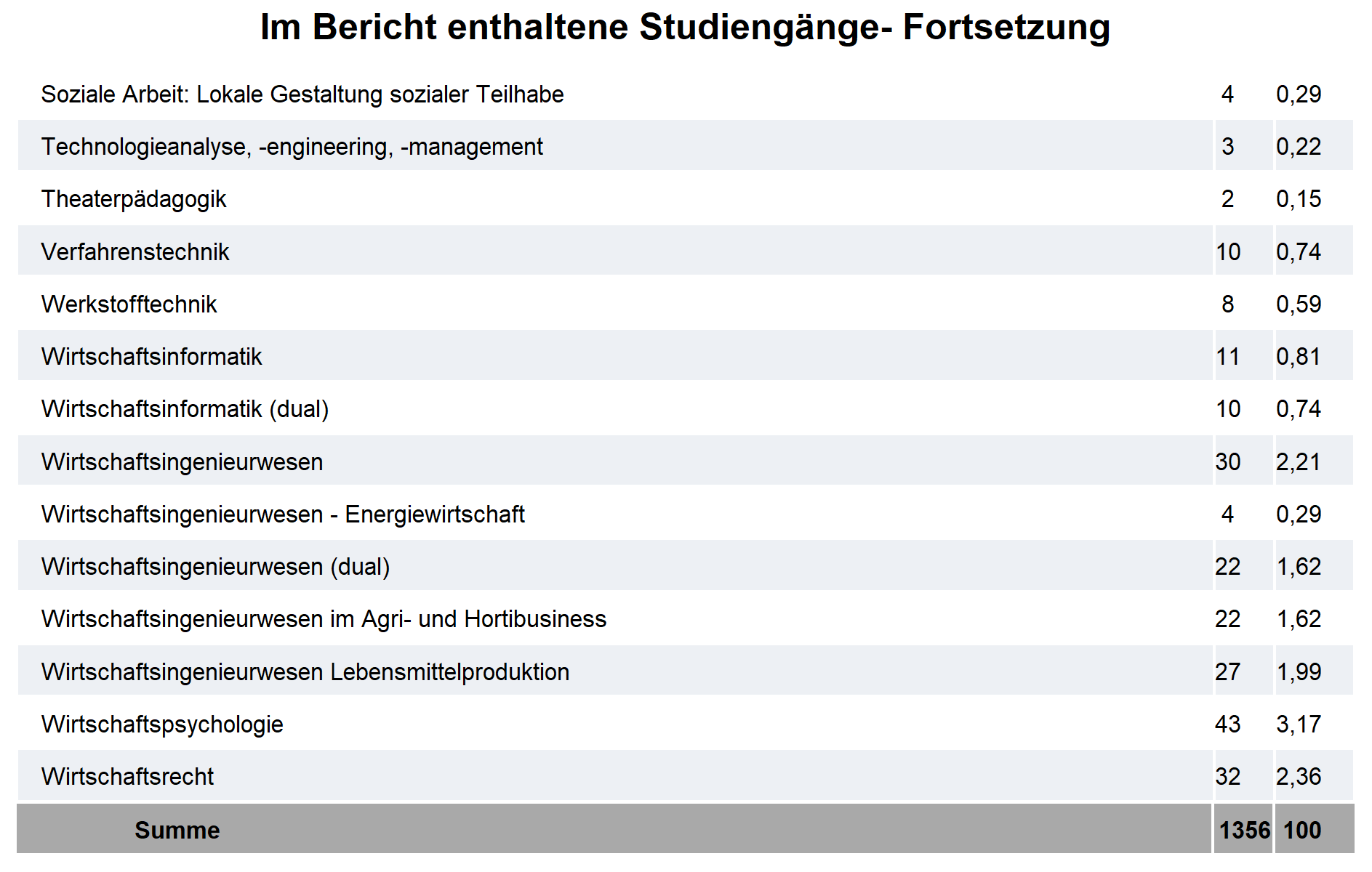 Abbildung 25: Im Bericht enthaltene Studiengänge - 3ImpressumAnsprechpartner für inhaltliche Fragen:Dirk Reifenberg
Universitätsplatz 12
34127 Kassel
Email: reifenberg@istat.de
Tel: 0561 - 953 796 81Ansprechpartner für technische Fragen:Daniel Prawirakoesoemah
Universitätsplatz 12
34127 Kassel
Email: kusumah@istat.de
Tel: 0561 - 953 796 79